Fremont Alliance Preschool 2022/2023 School Calendar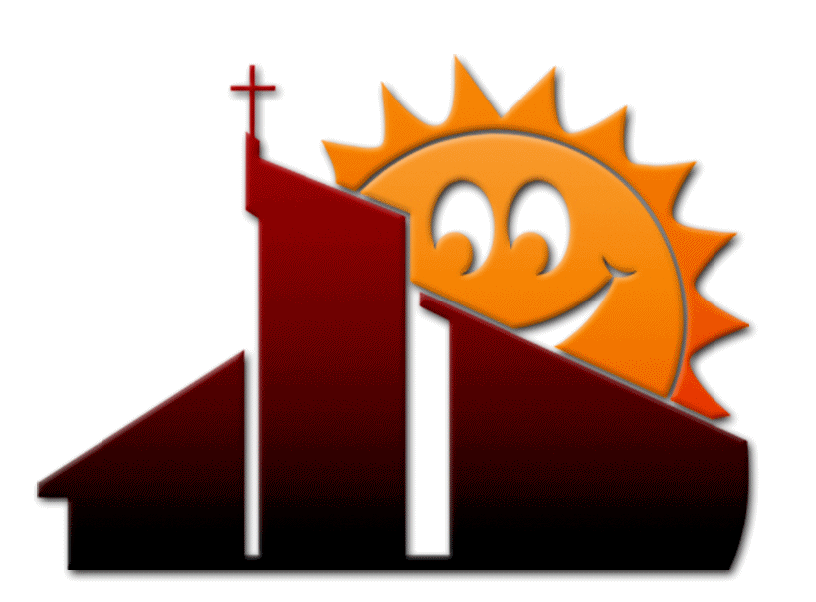 Fremont Alliance Preschool 2022/2023 School CalendarFremont Alliance Preschool 2022/2023 School CalendarFremont Alliance Preschool 2022/2023 School CalendarFremont Alliance Preschool 2022/2023 School CalendarFremont Alliance Preschool 2022/2023 School CalendarFremont Alliance Preschool 2022/2023 School CalendarFremont Alliance Preschool 2022/2023 School CalendarFremont Alliance Preschool 2022/2023 School CalendarFremont Alliance Preschool 2022/2023 School CalendarFremont Alliance Preschool 2022/2023 School CalendarFremont Alliance Preschool 2022/2023 School CalendarFremont Alliance Preschool 2022/2023 School CalendarFremont Alliance Preschool 2022/2023 School CalendarFremont Alliance Preschool 2022/2023 School CalendarFremont Alliance Preschool 2022/2023 School Calendar1615 N. Lincoln Avenue402.727.7487www.fremontalliance.org1615 N. Lincoln Avenue402.727.7487www.fremontalliance.org1615 N. Lincoln Avenue402.727.7487www.fremontalliance.org1615 N. Lincoln Avenue402.727.7487www.fremontalliance.org1615 N. Lincoln Avenue402.727.7487www.fremontalliance.org1615 N. Lincoln Avenue402.727.7487www.fremontalliance.org1615 N. Lincoln Avenue402.727.7487www.fremontalliance.orgAugust 2022August 2022August 2022August 2022August 2022August 2022August 2022September 2022September 2022September 2022September 2022September 2022September 2022September 2022October 2022October 2022October 2022October 2022October 2022October 2022October 2022SuMoTuWeThFrSaSuMoTuWeThFrSaSuMoTuWeThFrSa1234561231789101112134567891023456781415161718192011121314151617910111213141521222324252627181920212223241617181920212228293031252627282930232425262728293031November 2022November 2022November 2022November 2022November 2022November 2022November 2022December 2022December 2022December 2022December 2022December 2022December 2022December 2022January 2023January 2023January 2023January 2023January 2023January 2023January 2023SuMoTuWeThFrSaSuMoTuWeThFrSaSuMoTuWeThFrSa1234512312345676789101112456789108910111213141314151617181911121314151617151617181920212021222324252618192021222324222324252627282728293025262728293031293031February 2023February 2023February 2023February 2023February 2023February 2023February 2023March 2023March 2023March 2023March 2023March 2023March 2023March 2023April 2023April 2023April 2023April 2023April 2023April 2023April 2023SuMoTuWeThFrSaSuMoTuWeThFrSaSuMoTuWeThFrSa123412341567891011567891011234567812131415161718121314151617189101112131415192021222324251920212223242516171819202122262728262728293031232425262627282930May 2023May 2023May 2023May 2023May 2023May 2023May 2023June 2023June 2023June 2023June 2023June 2023June 2023June 2023July 2023July 2023July 2023July 2023July 2023July 2023July 2023SuMoTuWeThFrSaSuMoTuWeThFrSaSuMoTuWeThFrSa1234561231789101112134567891023456781415161718192011121314151617910111213141521222324252627181920212223241617181920212228293031252627282930232425262728293031